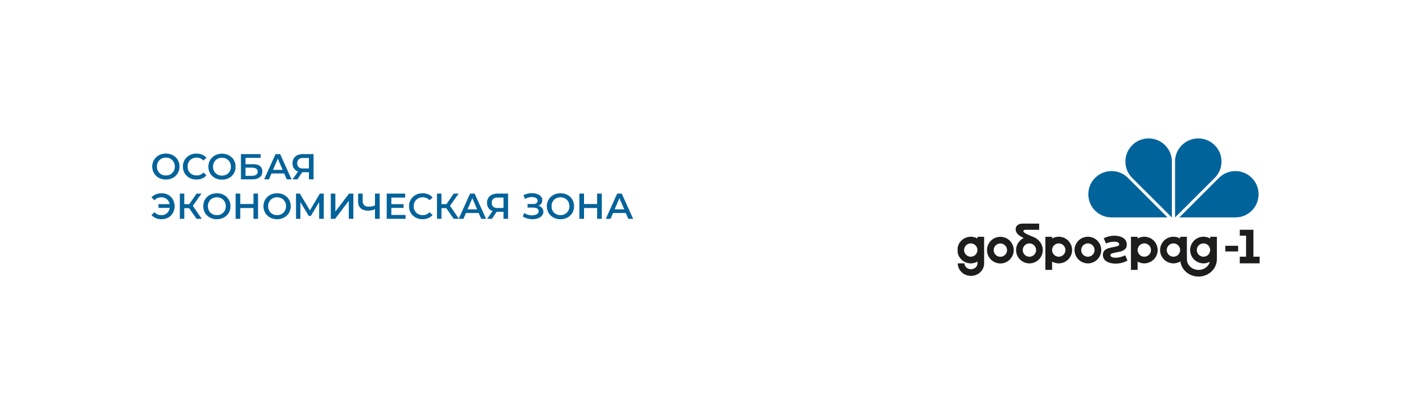 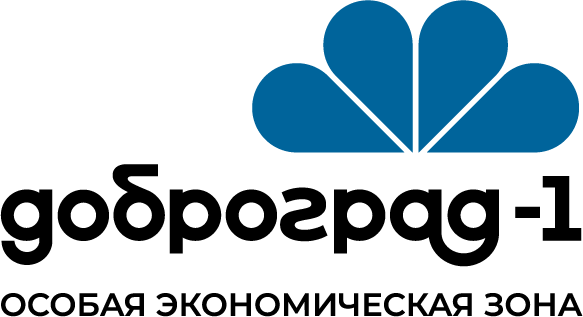 Перечень земельных участков, предназначенных для предоставления резидентам, входящих в границы особой экономической зоны промышленно-производственного типа «Доброград-1»Инфраструктура особой экономической зоны промышленно-производственного типа «Доброград-1»№ п/пКадастровый номер земельного участкаПлощадь земельного участка, м2133:07:000315:19132 166 +/- 63233:07:000315:218172 607 +/- 145333:07:000317:28307392 +/-30433:07:000317:2831565 102 +/-263533:07:000317:28293803 +/-22633:07:000315:22010000+/-35733:07:000315:221553787 +/-260833:07:000315:22210000 +/-35933:07:000315:223385968 +/-217№ п/пНаименование объектов построенных и введенных в эксплуатациюКоличество объектов построенных и введенных в эксплуатациюМощность введенных в эксплуатацию, созданной или создаваемых объектов инфраструктурыДоля мощности объектов инфраструктуры, заявленной и подтвержденной контрактными обязательствами резидентов ОЭЗ, в общей мощности объектов инфраструктуры, введенных в эксплуатацию, созданных или создаваемых, %1Транспортная инфраструктура 21 200 м2Слаботочные сети и системы (ВОЛС)7 км2 Гбит/сек5 %3Водоснабжение7 км4 000 м3/сут5,3 %4Водоотведение (КОС)3 км2 500 м3/сут0,4 %5Водоотведение (ЛОС)3 км3 300 л/сек0,4%6Газоснабжение16 км8 000 м3/час6 %7Электроснабжение15 км20 МВт2,3%